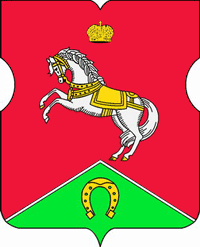 СОВЕТ ДЕПУТАТОВмуниципального округаКОНЬКОВОРЕШЕНИЕ                     30.08.2022		          7 / 4                _________________№___________________В соответствии с пунктом 6 статьи 1 Закона города Москвы от 11 июля 2012 года № 39 «О наделении органов местного самоуправления муниципальных округов в городе Москве отдельными полномочиями города Москвы», постановлением Правительства Москвы от 13 сентября 2012 г. N 484-ПП «О дополнительных мероприятиях по социально-экономическому развитию районов города» и на основании обращения главы управы района Коньково города Москвы от 25.08.2022 года № КН-08-914/22Советом депутатов принято решение:	1. Утвердить дополнительные мероприятия по социально-экономическому развитию района Коньково на 2022 год за счет переходящего остатка средств 2021 года социально-экономического развития района Коньково города Москвы согласно приложению к настоящему решению.	    2. Направить настоящее решение в управу района Коньково города Москвы, префектуру Юго-Западного административного округа и Департамент территориальных органов исполнительной власти города Москвы в течение трех дней со дня его принятия.3. Опубликовать настоящее решение в бюллетене «Московский муниципальный вестник», разместить на официальном сайте муниципального округа Коньково в информационно-телекоммуникационной сети «Интернет».4. Контроль за выполнением настоящего решения возложить на главу муниципального округа Коньково Малахова С.В.Глава муниципального округа Коньково                                            С.В. МалаховПриложение 
к решению Совета депутатов
муниципального округа Коньково
от 30.08.2022 № 7/4Дополнительные мероприятия по социально-экономическому развитию района Коньково города Москвы на 2022 год за счет средств социально-экономического развития районов 2021 годаКапитальный ремонт нежилых помещений, закрепленных на праве оперативного управления за ГБУ ЦСМ «Коньково» объекта нежилого фонда по адресу: г. Москва, ул. Островитянова, д. 11Об утверждении дополнительных мероприятий по социально-экономическому развитию района Коньково города Москвы на 2022 год за счет средств социально-экономического развития районов 2021 года№ппЛокальная сметаНазвание проектной документации2-я смета1ЛС02-01-01Общестроительные работы1 377 251,002ЛС02-01-02Водоснабжение и водоотведение243 326,263ЛС02-01-03Система электроснабжения1 050 141,594ЛС02-01-04Вентиляция и кондиционирование2 000 672,06ИТОГО:ИТОГО:ИТОГО:4 671 390,91